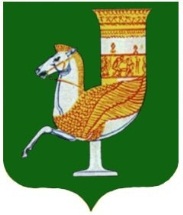 П О С Т А Н О В Л Е Н И ЕАДМИНИСТРАЦИИ   МУНИЦИПАЛЬНОГО  ОБРАЗОВАНИЯ «КРАСНОГВАРДЕЙСКИЙ  РАЙОН»От  23.08.201г. № 682с. КрасногвардейскоеОб утверждении Порядка отнесения обучающихся общеобразовательных учреждений МО «Красногвардейский район» к категориям обучающихся, имеющих право на предоставление бесплатного питания В соответствии с Федеральным законом от 06.10.2003г. № 131-ФЗ «Об общих принципах организации местного самоуправления в Российской Федерации», ст. 37 Федерального закона от 29.12.2012г. № 273-ФЗ «Об образовании в Российской Федерации», законом Республики Адыгея от 27.12.2013г. №264 «Об образовании в Республике Адыгея» в целях организации школьного горячего питания, сохранения здоровья обучающихся, социальной поддержки обучающихся общеобразовательных учреждений муниципального образования «Красногвардейский район», руководствуясь Уставом МО «Красногвардейский район»ПОСТАНОВЛЯЮ:Утвердить Порядок отнесения обучающихся общеобразовательных учреждений МО «Красногвардейский район» к категориям обучающихся, имеющих право на предоставление бесплатного питания, согласно приложению к настоящему постановлению.Признать утратившим силу постановление администрации муниципального образования «Красногвардейский район» от 26.08.2020 г. № 512 «Об утверждении Порядка отнесения обучающихся общеобразовательных учреждений МО «Красногвардейский район» к категориям обучающихся, имеющих право на предоставление полной или частичной оплаты стоимости питания».Признать утратившим силу постановление администрации МО «Красногвардейский район» от 26.08.2020 г. № 511 «Об утверждении Порядка выплаты денежной компенсации взамен бесплатного льготного горячего питания обучающихся с ограниченными возможностями здоровья, а также детям-инвалидам, имеющим статус обучающихся с ограниченными возможностями здоровья, получающих образование на дому».Контроль за исполнением данного постановления возложить на управление образования администрации МО «Красногвардейский район».Опубликовать настоящее постановление в газете Красногвардейского района «Дружба» и разместить на официальном сайте администрации района в сети «Интернет».Настоящее постановление вступает в силу с момента его опубликования.Глава МО «Красногвардейский район»		                   			Т.И.ГубжоковПорядок отнесения обучающихся общеобразовательных учреждений МО «Красногвардейский район» к категориям обучающихся, имеющих право на предоставление бесплатного питания1. Настоящий Порядок определяет механизм отнесения обучающихся общеобразовательных учреждений МО «Красногвардейский район» к категории обучающихся, имеющих право на предоставление бесплатного питания.2.  Бесплатное питание предоставляется следующим категориям обучающихся:– обучающимся детям-сиротам и обучающимся детям, оставшимся без попечения родителей, а также лицам, потерявшим в период обучения обоих родителей или единственного родителя; – обучающимся с ограниченными возможностями здоровья; – обучающимся, находящимся в трудной жизненной ситуации.3.  Для отнесения обучающегося общеобразовательного учреждения к категории обучающихся, находящихся в трудной жизненной ситуации, родитель (законный представитель) обучающегося представляет в общеобразовательную организацию:1) заявление об отнесении обучающегося общеобразовательной организации к категории обучающихся, находящихся в трудной жизненной ситуации, по форме, установленной образовательной организацией;2) один из следующих документов:а) копию удостоверения беженца с указанием сведений о членах семьи, не достигших возраста 18 лет, лица, признанного беженцем;б) копию удостоверения вынужденного переселенца с указанием сведений о членах семьи, не достигших возраста 18 лет, лица, признанного вынужденным переселенцем;в) справку, выдаваемую государственным казенным учреждением Республики Адыгея «Центр труда и социальной защиты населения» (далее - учреждение) или филиалом учреждения по месту жительства в порядке, установленном Министерством труда и социального развития Республики Адыгея:- о признании семьи (одиноко проживающего гражданина) малоимущей(им);- подтверждающую статус жертвы вооруженных и межнациональных конфликтов, экологических и техногенных катастроф, стихийных бедствий;г) справку из органа или учреждения системы профилактики безнадзорности и правонарушений несовершеннолетних - для обучающихся, оказавшихся в экстремальных условиях, жертв насилия, обучающихся с отклонениями в поведении, обучающихся, жизнедеятельность которых объективно нарушена в результате сложившихся обстоятельств и которые не могут преодолеть данные обстоятельства самостоятельно или с помощью семьи;3.1. Отнесение обучающегося общеобразовательного организации к категории обучающегося, находящегося в трудной жизненной ситуации, в случае если ребенок является инвалидом, осуществляется на основании сведений об инвалидности, содержащихся в федеральном реестре инвалидов, а в случае отсутствия соответствующих сведений в федеральном реестре инвалидов - на основании представленных родителем (законным представителем) документов.3.1.1. Об отсутствии в федеральном реестре инвалидов сведений о том, что ребенок является инвалидом, общеобразовательная организация уведомляет родителя (законного представителя) с использованием телефонной связи в течение 3 рабочих дней со дня выявления отсутствия в федеральном реестре указанных сведений.3.1.2. Родитель (законный представитель) представляет в общеобразовательную организацию документы, указанные в пункте 3 настоящего Порядка, в течение 5 рабочих дней со дня уведомления общеобразовательной организации об отсутствии в федеральном реестре инвалидов сведений о том, что ребенок является инвалидом.4.  Для рассмотрения вопроса об отнесении обучающегося общеобразовательной организации к категории обучающихся, находящихся в трудной жизненной ситуации, в общеобразовательной организации создается комиссия по отнесению обучающихся общеобразовательной организации к категории обучающихся, находящихся в трудной жизненной ситуации (далее - комиссия), состав и порядок деятельности которой определяется общеобразовательной организацией.5.  Комиссия в течение 10 рабочих дней со дня принятия заявления с одним из документов, указанным в пункте 3 настоящего Порядка и (или) получения сведений, указанных в пункте 3.1 настоящего Порядка, рассматривает их и принимает решение об отнесении обучающегося общеобразовательной организации к категории обучающихся, находящихся в трудной жизненной ситуации или об отказе в отнесении обучающегося общеобразовательной организации к категории обучающихся, находящихся в трудной жизненной ситуации, и уведомляет об этом родителя (законного представителя) обучающегося.6.  Основаниями для отказа в отнесении обучающегося общеобразовательной организации к категории обучающихся, находящихся в трудной жизненной ситуации, являются:1) непредставление документов, указанных в пункте 2 настоящего Порядка;2) отсутствие сведений об инвалидности в федеральном реестре инвалидов или непредставление родителем (законным представителем) документов, указанных в пункте 3.1 настоящего Порядка.7. Решение об отказе в отнесении обучающегося общеобразовательной организации к категории обучающихся, находящихся в трудной жизненной ситуации, может быть обжаловано в порядке, установленном Федеральным законом от 2 мая 2006 года № 59-ФЗ «О порядке рассмотрения обращений граждан Российской Федерации», Гражданским процессуальным кодексом Российской Федерации, Кодексом административного судопроизводства Российской Федерации.8.  При возникновении права на бесплатное питание по двум и более основаниям родители (законные представители) обучающегося выбирают один вариант. При изменении основания предоставления права на бесплатное питание заявитель обязан в течение 5 рабочих дней сообщить об этом в общеобразовательную организацию.Управляющий  делами администрации МО «Красногвардейский район»,  	начальник общего отдела                                                                       А.А. Катбамбетов Приложениек постановлению администрацииМО «Красногвардейский район»                    от  23.08.201г. № 682